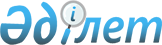 О внесении изменения в постановление акимата и решение маслихата Актюбинской области от 14 июля 2010 года № 216/313 "Об определении межрайонных железнодорожных сообщений"Постановление акимата Актюбинской области от 11 декабря 2015 года № 450 и решение Актюбинского областного маслихата от 11 декабря 2015 года № 357. Зарегистрировано Департаментом юстиции Актюбинской области 22 января 2016 года № 4698      В соответствии с подпунктом 4) статьи 1 Закона Республики Казахстан от 8 декабря 2001 года "О железнодорожном транспорте", статьями 6 и 27 Закона Республики Казахстан от 23 января 2001 года "О местном государственном управлении и самоуправлении в Республике Казахстан", акимат Актюбинской области ПОСТАНОВЛЯЕТ и Актюбинский областной маслихат РЕШИЛ:

      1. Внести в постановление акимата и решение маслихата Актюбинской области от 14 июля 2010 года № 216/313 "Об определении межрайонных железнодорожных сообщений" (зарегистрированное в Реестре государственной регистрации нормативных правовых актов за № 3341, опубликованное 10 августа 2010 года в газетах "Ақтөбе" и "Актюбинский вестник") следующее изменение: 

      пункт 1 изложить в следующей редакции:

      "1. Определить социально значимое межрайонное сообщение железнодорожного транспорта: "Актобе – Шалкар"".

      2. Настоящее постановление акимата и решение маслихата вводится в действие по истечении десяти календарных дней после дня их первого официального опубликования.


					© 2012. РГП на ПХВ «Институт законодательства и правовой информации Республики Казахстан» Министерства юстиции Республики Казахстан
				
      Аким области

Б. САПАРБАЕВ

      Секретарь областного маслихата

С. КАЛДЫГУЛОВА

      Председатель сессии
областного маслихата

Л. ЖАЗЫКОВА
